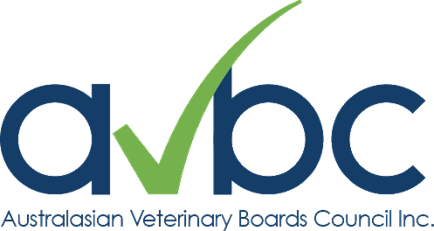 No. A0039074LLevel 8, 470 Collins St, Melbourne, Vic., 3000+61 3 9620 7844  ed@avbc.asn.auPosition:	Communications ManagerReporting to:	Executive DirectorCreated:	November 2019Background: The AVBC mission is to ensure the quality (recognised nationally and internationally) of the Australian and New Zealand veterinary profession.Australasian Veterinary Boards Council (AVBC) is comprised of eight Australian and New Zealand veterinary boards, the Australian Veterinary Association and the New Zealand Veterinary Association.  It serves these members by:providing a forum for communication and discussion of areas of mutual interest and policy development;providing the framework for public and industry confidence in veterinary standards; andassuring and promoting educational standards in the accreditation of veterinary schools, the Australasian Veterinary Examination and specialist accreditation.Role Overview:	A new part time role in the six member AVBC staff team, the Communications Manager will work with a team to research, develop and implement policy.  They will be responsible for communication aligned with the rules of AVBC Inc and its current strategic plan, ensuring continuous improvement in AVBC’s interactions with its stakeholders including the registration boards and the veterinary profession.Qualifications:	Tertiary qualifications or equivalent experience in communications and/or policy; and evidence of appropriate training and/or recognition in relevant professional organisations.Skills and Experience:Experience in developing and implementing communications strategiesExcellent written and verbal communication and presentation skillsSignificant experience in copywriting and editing and production of web contentSkills in or familiarity with desktop publishing (InDesign/Photoshop), content management (WordPress) and customer relationship management (CRM) systems.Demonstrably performance and results orientedDemonstrable project management skillsDemonstrable relationship management skills, people orientationUnderstanding of member-based organisations and of the diverse nature of professionsThe following describes the key competency/outcomes that are to be achieved in the role and the highest performance standards against which the performance of the employee will be measured.Personal Competencies:These are the personality traits and characteristics that are considered to be the most important in carrying out the function and achieving the objectives of the role.Competency DescriptionDescription of performance measures1.Achieving Communications Strategy OutcomesAccountable for delivering the AVBC communications strategy.Responsible for activities such as:Editorial responsibility for all AVBC publicationsDesign, writing and publication of all major AVBC communications including:AVBC websiteAVBC meeting minutesnewslettersannual reportpublic relations materialsmedia relations materialsmembership communications andoverseeing other organisational publicationsDeveloping, managing and maintaining a communications plan to deliver the communications strategyProviding assistance to all staff, Council and Committee chairs in writing and producing organisation publications.Working closely with all committees to ensure accuracy of technical content for all publications and other communication materialsAnnual communication survey benchmarked against 2019 surveyResearch and continuous improvement using a number of measures, e.g. website analyticsInterviews with members of key stakeholder groups on effectiveness of any new initiatives or improvements made to existing communicationsProjects completed on time and within budget. Communications adhere to AVBC communication standards ie always professional, accurate, concise and timely.Communications goals are identified, outputs measured, and observations and reflections reported.Communications outcomes are continuously assessed and inputs towards achieving them improved.2.Stakeholder LiaisonAssist all staff in the maintenance of effective communications with:Applicants/Australasian Veterinary Examination CandidatesVeterinary Boards, CouncilCommittees (AVEC, VSAAC, ACRVS)Veterinary SchoolsInternational Veterinary bodiesProfessions AustraliaOther relevant stakeholdersIn line with the AVBC communications strategy, themes are clearly delivered via two-way communication and through appropriate channels.Liaising with organisations to provide a conduit for the flow of information between key stakeholder groups and the interests of the veterinary profession and the AVBC.3.Meeting Preparations and ReportsAssist other staff in the efficient preparation of draft agendas and in recording minutesProvide executive assistance for Council meetingsDraft agenda available 4 weeks before Council meetings and all documents available 2 weeks before Council meetings. Minutes available within a week of Council meetings.4.Veterinary Skills AssessmentsUnder the supervision of the Executive Director:Assess applications, ensuring time limits are adhered to.Monitor Australian policy on immigration with special reference to skills assessment for the occupation Veterinarian.Liaise with interest groups to ensure Australian government policy on veterinary immigration aligns with community needs.Keep statistics and prepare reports as required for Executive Director and relevant Government agenciesManage and maintain database of applicants as appropriate.Working with the Australasian Veterinary Examination Committee (AVEC), to ensure policy aligns with desired stakeholder outcomes.All applications are processed within the 6 weeks deadline.AVBC staff and stakeholders are aware of AVBC policy and procedures for managing skills assessment enquiries and applications.5.General Office DutiesAlong with fellow staff members, receive visitors to AVBC, answer incoming phone calls and either deal with enquiries directly or refer them to the appropriate person.Visitors and telephone callers always receive appropriate, accurate and timely information and are satisfied with the welcome and assistance they receive. The referrals made are always appropriate.6TeamworkWork with other staff members towards common goals and establish effective and collaborative relationships with colleagues.Always works well with colleagues to ensure organisational goals are met.No.Competency DescriptionDescription of performance measures1.Results driven solution-orientedA tendency to maintain focus on the desired outcome of any projectWill always produce desired result within prescribed timeframe. No excuses. Will understand and respect the impact on the “big picture”.2.Planning & organisational skillsAbility to plan an effective course of action, allocating the efficient use of people, managing time and resources, in order to achieve goals on time and within budget.Exceptional planner/organiser.Able to develop sophisticated plans and knows when and how to adapt them to fit new circumstances. Always achieves goals.3.Service focus for all stakeholdersTo foresee stakeholders’ needs and make them a top priority.Both responds to and anticipates stakeholders’ needs –  proactive style.4.Communication skillsExceptionally good communication skills.The ability to impart and interchange ideas, thoughts and opinions verbally, in writing and via digital media.Clearly imparts information and influences views and ideas for the benefit of AVBC and its stakeholders.5.Policy AcumenAchieving a desired outcome through thorough research including identifying associated costs and other risks.Natural understanding of policy and diligent scanner of policy environment.6.Teamwork/cooperationThe ability to work with other people towards a common goal and to establish effective collaborative relationships with peers.Strong team player with the flexibility and capability of being either a team leader or a team player.